СОДЕРЖАНИЕВведение                                                                                                                Задание                                                                                                                   Глава 1. ТЕОРЕТИЧЕСКОЕ И НОРМАТИВНО-ПРАВОВОЕОБОСНОВАНИЕ ИНЖЕНЕРНОГО ОБОРУДОВАНИЯ ТЕРРИТОРИИ МИКРОРАЙОНА.                                                                                                 Глава 2. ИНЖЕНЕРНОЕ ОБЕСПЕЧЕНИЕ МИКРОРАЙОНА.                      2.1. Водоснабжение. Расчет потребности в воде.                                             2.2.Канализация. Расчет водоотведения.                                                           2.3. Теплоснабжение. Расчет теплопотребления населенного пункта.          2.4. Газоснабжение. Расчет газопотребления населенного пункта.               2.5. Электроснабжение. Расчет электропотребления.                                     Глава 3. ОРГАНИЗАЦИЯ ТРАНСПОРТНОГО И ПЕШЕХОДНОГОДВИЖЕНИЯ МИКРОРАЙОНА.                                                                       3.1. Определение ширины проезжей части улицы.                                         3.2. Проверка пропускной способности магистрали и перекрестка.             303.3. Установление ширины тротуара.                                                               3.4. Выбор типа поперечного профиля.                                                            ЗАКЛЮЧЕНИЕ                                                                                                   Список литературы                                                                                            Приложения                                                                                                         ВВЕДЕНИЕ.Целью данной курсовой работы является инженерное  обеспечение микрорайона в соответствии с нормативами и правилами.Одной из важнейших проблем градостроительства является освоение и благоустройство населенных мест. Любой город, поселок, сельский населенный пункт, архитектурный комплекс или отдельное здание строятся на конкретной территории, характеризующейся определенными условиями — рельефом, уровнем стояния грунтовых вод, опасностью затопления паводковыми водами и др. Сделать территорию наиболее пригодной для строительства и эксплуатации архитектурных сооружений и их комплексов без чрезмерных затрат можно средствами инженерной подготовки.Благоустройство населённых мест – это совокупность работ и мероприятий, осуществляемых для создания здоровых, удобных и культурных условий жизни населения на территории городов, поселковогородского типа, сельских населённых мест, курортов и мест массового отдыха. Она охватывает часть вопросов, объединяемых понятием «градостроительство», и характеризует, прежде всего, уровень инженерного оборудования территории населённых мест, санитарно-гигиеническое состояние их воздушных бассейнов, водоёмов и почвы.Благоустройство населенных мест  включает работы по:  инженерной подготовке территории; устройству дорог; развитию городского транспорта; строительству головных сооружений и прокладке коммунальных сетей водоснабжения, канализации, энергоснабжения и др.; отдельные мероприятия по озеленению,  улучшению микроклимата, оздоровлению и охране от загрязнения воздушного бассейна, открытых водоёмов и почвы, санитарной очистке, снижению уровня городского шума, уменьшению возможности уличного травматизма и пр.        Транспортная сеть города должна обеспечивать скорость, комфорт и безопасность передвижения между функциональными зонами города и в их пределах, связь с объектами внешнего транспорта и автомобильными дорогами региональной и всероссийской сети. Сеть улиц, дорог, площадей и пешеходных пространств должна проектироваться как единая общегородская система, в которой четко разграничены функции ее составляющих.
         Задачей курса является  разработка схемы вертикальной планировки, овладение  технической системой водоснабжения, водоотведения, теплоснабжения, газо- и электроснабжения ,улиц и дорог на уровне проекта застройки микрорайона. ЗАДАНИЕдля выполнения курсовой работы по дисциплине «Инженерное обустройство территории» на тему: «Инженерное оборудование территории микрорайона».Легковые автомобили  180 ед./часГрузовые автомобили  120  ед./часАвтобусы  20  ед./часТроллейбусы  16 ед./часТрамваи  -   - ед./часПешеходы 3280 ед./часРасчетная скорость транспорта  60 км/часКрасная фаза светофора   tк  20 сЖелтая фаза светофора  tж   5 сЗеленая фаза светофора tз20  сПродольный уклон   i  (подъем/спуск)  - Дорожное покрытие  асфальтобетонноеКоличество жителей микрорайона 9500 чел.Степень благоустройства зон жилой застройки :с центральным горячим водоснабжениемПлотность застройки микрорайона 15 %Высотность зданий 5 этажейПлощадь микрорайона 30 гаСтудент: Королева Галина Юрьевна.ГЛАВА 1. ТЕОРЕТИЧЕСКОЕ И НОРМАТИВНО-ПРАВОВОЕОБОСНОВАНИЕ ИНЖЕНЕРНОГО ОБОРУДОВАНИЯ ТЕРРИТОРИИ МИКРОРАЙОНАВертикальная планировка - инженерное мероприятие по искусственному изменению, преобразованию и улучшению существующего рельефа местности. Вертикальная планировка обязательное и одно из важнейших мероприятий по благоустройству и инженерной подготовки территорий. При организации рельефа территории необходимо стремиться к минимальному объему земляных работ, сохраняя растительный грунт и соблюдая основные требования:-создавать площадки, которые соответствуют требованиям функциональных зон и организовывать отвод с участка паводковых и ливневых вод;-обеспечивать отвод ливневых вод от зданий и сооружений, то есть снижение уровня грунтовых вод;-не осуществлять отвод ливневых вод с участка через зону жилого дома;-изолировать отвод ливневых вод с хозяйственного двора от остальных стоков.Планируем односкатную территорию микрорайона, обеспечивая естественный сток поверхностных вод.1) Водоснабжение. Водоснабжение объектов надлежит проектировать на основе утвержденных схем развития, размещения отраслей народного хозяйства, отраслей промышленности и схем развития и размещения производительных сил по союзным республикам, а также генеральных, бассейновых и территориальных схем комплексного использования и охраны вод, генеральных планов городов и сельских населенных пунктов, генеральных планов промышленных узлов.     При проектировании необходимо рассматривать целесообразность кооперирования систем водоснабжения объектов независимо от их ведомственной принадлежности.При этом проекты водоснабжения объектов необходимо разрабатывать, как правило, одновременно с проектами канализации и обязательным анализом баланса водопотребления и отведения сточных вод.Централизованная система водоснабжения населенных пунктов в зависимости от местных условий и принятой схемы водоснабжения должна обеспечивать:-хозяйственно-питьевое водопотребленис в жилых и общественных зданиях, нужды коммунально-бытовых предприятий;-хозяйственно-питьевое водопотребление на предприятиях;-производственные нужды промышленных и сельскохозяйственных предприятий, где требуется вода питьевого качества или для которых экономически нецелесообразно сооружение отдельного водопровода; тушение пожаров;-собственные нужды станций водоподготовки, промывку водопроводных и канализационных сетей и т.п.При обосновании допускается устройство самостоятельного водопровода для:-поливки и мойки территорий (улиц, проездов, площадей, зеленых насаждений), работы фонтанов и т.п.;-поливки посадок в теплицах, парниках и на открытых участках, а также приусадебных участков.В проектах хозяйственно-питьевых и объединенных производственно-питьевых водопроводов необходимо предусматривать зоны санитарной охраны источников водоснабжения, водопроводных сооружений и водоводов.    Качество воды, подаваемой на хозяйственно-питьевые нужды, должно соответствовать требованиям ГОСТ 2874-82.При подготовке, транспортировании и хранении воды, используемой на хозяйственно-питьевые нужды, следует применять реагенты, внутренние антикоррозионные покрытия, а также фильтрующие материалы, соответствующие требованиям Госкомсанэпиднадзора для применения в практике хозяйственно-питьевого водоснабжения. Качество воды, подаваемой на производственные нужды, должно соответствовать технологическим требованиям с учетом его влияния на выпускаемую продукцию и обеспечения надлежащих санитарно-гигиенических условий для обслуживающего персонала.Качество воды на поливку из самостоятельного поливочного водопровода или из сетей производственного водопровода должно удовлетворять санитарно-гигиеническим и агротехническим требованиям.Основные технические решения, принимаемые в проектах, и очередность их осуществления должны обосновываться сравнением показателей возможных вариантов. Технико-экономические расчеты следует выполнять по тем вариантам, достоинства и недостатки которых нельзя установить без расчетов.         Оптимальный вариант определяется наименьшей величиной приведенных затрат с учетом сокращения расходов материальных ресурсов, трудозатрат, электроэнергии и топлива.При проектировании водоснабжения должны предусматриваться прогрессивные технические решения, механизация трудоемких работ, автоматизация технологических процессов и максимальная индустриализация строительно-монтажных работ за счет применения сборных конструкций, стандартных и типовых изделий и деталей, изготавливаемых на заводах и в заготовительных мастерских.   2) Водоотведение.Система водоотведения включает: внутреннюю канализацию (в пределах здания), наружные канализационные сети, очистные сооружения и установки, насосное   и   воздуходувное   оборудование   (при необходимости).Системы водоотведения должны отвечать следующим требованиям:- обеспечивать отвод расчетного количества сточных вод ;- гарантировать сохранность строительных конструкций зданий,  исключая  возможность затопления и длительного увлажнения;- обеспечивать качество очистки сточных вод при сбросе  их  в  водоем в соответствии с "Санитарными правилами охраны поверхностных вод от загрязнения сточными водами", или в другие места,  согласованные с  местными органами надзора;- обладать долговечностью не менее расчетного срока  службы  до  капитального ремонта, определяемого нормативами. 3)Теплоснабжение.Теплоснабжение здания следует проектировать, как правило, обеспечивая учет расхода теплоты и автоматическое регулирование температуры теплоносителя для внутренних систем теплоснабжения здания по температурному графику в зависимости от изменения температуры наружного воздуха. Системы теплоснабжения без автоматического регулирования допускается проектировать при расчетном расходе теплоты зданием (включая расходы теплоты на отопление, вентиляцию, кондиционирование и горячее водоснабжение) менее 50 кВт.В зданиях с системами центрального водяного отопления с трубопроводами из полимерных материалов следует предусматривать автоматическое регулирование параметров теплоносителя в индивидуальных тепловых пунктах при любом расходе теплоты зданием. Параметры теплоносителя (температура, давление) не должны превышать 90 °С и 1,0 МПа, а также предельно допустимых значений, указанных в документации предприятий-изготовителей.Поквартирные системы теплоснабжения применяются для отопления, вентиляции и горячего водоснабжения квартир в жилых зданиях, в том числе имеющих встроенные помещения общественного назначения.Для тепловых сетей районов с расходом теплоты 100 МВт и более, как правило, следует предусматривать ремонтно-эксплуатационные базы.4) Газоснабжение.Проектировать системы газоснабжения следует на основе утвержденных схем газоснабжения областей (союзных и автономных республик, краев), городов и других поселений, а при отсутствии схем газоснабжения - на основе схем (проектов) районной планировки и генеральных планов поселений. При проектировании систем газоснабжения кроме требований настоящих норм следует руководствоваться указаниями «Правил безопасности в газовом хозяйстве» и «Правил устройства и безопасной эксплуатации сосудов, работающих под давлением», утвержденных Госгортехнадзором РФ; «Правил пользования газом в народном хозяйстве», утвержденных Мингазпромом;  «Правил устройства электроустановок» (ПУЭ), утвержденных Минэнерго СССР; СНиП 3.05.02-88*, а также других нормативных документов, утвержденных или согласованных с Минстроем России.Газ, предусматриваемый для использования в качестве топлива, должен соответствовать ГОСТ 5542-87 для природного газа и ГОСТ 20448-90 для СУГ.Допускается подача неодорированного газа для производственных установок промышленных предприятий при условии прохождения подводящего газопровода к предприятию вне территории поселений, установки сигнализаторов загазованности в помещениях, где расположены газовое оборудование и газопроводы, и выполнения других дополнительных решений, обеспечивающих безопасное использование неодорированного газа.Температура газа, выходящего из газораспределительных станций (ГРС). должна быть не ниже минус 10 °С при подаче газа в подземные газопроводы и не ниже расчетной температуры наружного воздуха для района строительства при подаче газа в надземные и наземные газопроводы.За расчетную температуру наружного воздуха следует принимать температуру наиболее холодной пятидневки обеспеченностью 0,92 по СНиП 2.01.01-82.При подаче с ГРС газа с отрицательной температурой в подземные газопроводы, прокладываемые в пучинистых грунтах, должны быть предусмотрены мероприятия по устойчивости газопровода.Использование в качестве топлива смеси СУГ с воздухом и других газовоздушных смесей допускается при содержании горючих и негорючих компонентов в соотношении, обеспечивающем превышение верхнего предела воспламеняемости смеси не менее чем в 2 раза.Содержание вредных примесей в газовоздушных смесях не должно превышать значений, приведенных в ГОСТ 5542-87 и ГОСТ 20448-90 соответственно для природного газа и СУГ.При проектировании систем газоснабжения поселений и отдельных объектов следует предусматривать наиболее прогрессивные технические решения, обеспечивающие рациональное использование газового топлива.5) Электроснабжение.Основными определяющими факторами при проектировании электроснабжения должны быть характеристики источников питания и потребителей электроэнергии и в первую очередь требование к бесперебойности электроснабжения (качество электроэнергии, допустимое время, частота и продолжительность перерывов и ограничений электроснабжения) с учетом возможности обеспечения резервирования в технологической части проекта.
Характеристики внешних источников питания следует принимать по техническим условиям на присоединение, выдаваемым энегоснабжающей организацией в соответствии с Правилами пользования электрической энергией. При проектировании электроснабжения энергоемких предприятий следует предусматривать по согласованию с заказчиком и с энергоснабжающей организацией регулирование электрической нагрузки путем отключения или частичной разгрузки крупных электроприемников, допускающих без значительного экономического ущерба для технологического режима перерывы или ограничения в подаче электроэнергии. ГЛАВА 2. ИНЖЕНЕРНОЕ ОБЕСПЕЧЕНИЕ МИКРОРАЙОНАТерритория проектируемого микрорайона представляет собой функциональное и архитектурно-планировочное объединение жилых домов с учреждениями общественного обслуживания. Градостроительное решение жилых районов и микрорайонов должно отвечать новым социальным требованиям, возникшим в современный период. Учреждения культурно-бытового обслуживания имеют разную периодичность пользования, в соответствии с чем они могут быть разделены на группы-ступени с установлением для учреждений каждой такой ступени определенных расстояний пешего подхода или подъезда (радиусов обслуживания), обеспечивающих удобное пользование им.Микрорайон является первичным звеном жилого района – основной структурной единицей селитебной территории. Микрорайон  состоит из комплекса жилых домов и расположенных вблизи них учреждений повседневного культурно-бытового обслуживания населения (детские сады и ясли, школы, столовые, магазины товаров первой необходимости), спортивных площадок и садов. Наиболее последовательное проведение принципа микрорайонирования возможно преимущественно при застройке свободных территорий.Используемые в городах подземные инженерные сети  являются одним из главных элементов инженерного благоустройства городских территорий. Данные сооружения предназначены для общего и полного обслуживания нужд городского населения, культурно-бытовых предприятий и потребностей промышленности. 2.1. Водоснабжение. Расчет потребности в воде.     Водоснабжение является необходимым условием городского благоустройства. Это подача поверхностных или подземных вод водопотребителям в требуемом количестве и в соответствии с целевыми показателями качества воды в водных объектах. Инженерные сооружения, предназначенные для решения задач водоснабжения, называют системой водоснабжения, или водопроводом , который проектируется в зависимости от количества потребителей и нормы потребления воды.Суточный расчетный расход воды в среднем за год на хозяйственно- питьевые нужды определяется по формуле:Qсут.ср. = (qж∙N)/ 1000,                                              (1) где Qсут.ср.- суточный расчетный расход воды в среднем за год, (м3/сут);N - расчетное количество жителей, (чел.);  qж- норма водопотребления на 1 жителя (л/сут).Qсут.ср =(240*9500)/1000=2280(м3/сут).Для всего микрорайона с количеством жителей 9500 человек  при центральном отоплении суточный расчетный расход воды в среднем за год на хозяйственно- питьевые нужды составляет 2280(м3/сут).Суточное водопотребление не всегда является равномерным, поэтому рассчитывают расход воды по максимальным и минимальным размерам: Qсутmax= Kсутmax∙Qсут.ср. ,                            (2)Qсутmax=1.2*2280=2736 (м3/сут)Qсутmin= Ксутmin∙Qсут.ср. ,                                           (3)Qсутmin=0.8*2280=1824 (м3/сут)Где Qсутmax, Qсутmin – показатели максимального и минимального среднего суточного потребления, (м3/сут);К - коэффициент суточного неравномерного водопотребления, равныйКсутmax= 1,1-1,3                                 Ксутmin= 0,7-0,9;Qсут.ср.- суточный расчетный расход воды в среднем за год, (м3/сут).Qсут.ср.=( Qсутmax+Qсутmin)/2Qсут.ср.=(2736+1824)/2 = 2280( м3/сут)Суточный расчетный расход воды в среднем за год составит 2280( м3/сут).Расчетные часовые расходы воды определяются по формуле:qчmax= кчmax∙ Qmaxсут/24                                        (4)qчmax =(1,61*2736)/24=183,5(м3/ч)qчmin= кчmin∙ Qminсут/24                                        (5)qчmin  =(0,19*1824)/24=14,44(м3/ч)кчmax= α max∙ βmax(6)кчmax  =1,3*1,32=1,72кчmin= α min∙ βmin(7)кчmin  =0,5*0,38=0,19При численности населения 9500 человек βmax=1,32; βmin=0,38.α max= 1,2 – 1,4;  α min= 0,4 – 0,6,Для укрупнённых расчётов суммарный расход воды на поливку и проезжей части, и тротуаров, и зелёных насаждений принимается из расчёта 50-90 л/сут на одного жителя. Qполив=  q ∙ N,                                                          (8) Qполив  =70*9500=665000(л/сут)где Qполив – средний расход воды на поливку зеленых насаждений и помывку проезжих частей, (л/сут);q  – суммарный расход воды на поливку зеленых насаждений и помывку проезжих частей (л/сут);N - расчетное количество жителей, (чел.).Для нужд пожаротушения: Расчетное количество пожаров для микрорайона с количеством жителей 9500человек  и высотой зданий от 3-х этажей равно 1, а расход воды на тушение одного пожара 15 л/с.Qпож= ((Зг∙10(15))∙86400) / 1000 / 100,                           (9)Qпож =((15*15)∙86400) / 1000 / 100=194,4(м3/сут)где Qпож – средний расход воды на нужды пожаротушения, (м3/сут);Зг – застройка города, (%);10(15) – количество воды для тушения пожара, зависит от этажности, (л/сек);86400 – количество секунд в сутках;1000 – количество литров в м3.На нужды пожаротушения микрорайону потребуется 194,4(м3/сут) воды.Неучтенные расходы составляют: Qнеучт = 10% от Qсут.ср.                                                           (10)Qнеучт =2280*0,1=228(м3/сут)Общее количество потребляемой воды: Qобщ = Qср.сут. + Qполив + Qпож+ Qнеучт   (11)Qобщ =2280+665+194,4+228=3367,4 (м3/сут).Общее количество потребляемой воды для микрорайона с количеством жителей 9500 человек составит 3367,4(м3/сут).2.2 Канализация. Расчет водоотведения.Там где есть холодное и горячее водоснабжение, есть и водоотведение, точнее сказать канализация. Этой услуге нужно отдать не меньшее значение, чем остальным видам. Канализационная система - важная составляющая часть инженерной системы жилого микрорайона. Канализация производит не только отвод сточных вод от зданий, но и очищает их до такой степени, что при сбросе их в водоем они не нарушают его санитарных условий. Для этой цели применяют канализационные сети, насосные станции перекачки, сооружения для очистки сточных вод и для выпуска сточных очищенных вод. Вычисление режимов эксплуатации сетей водоотведения с определением установившихся значений для существующего положения и с учетом перспектив по застройке и реконструкции/модернизации сетей и оборудования Конструкторский расчет сетей водоотведения позволяет подобрать диаметры и уклоны участков сетей для обеспечения нормального режима эксплуатации.При разработке схем канализации на основе проекта планировки и застройки города, определение суммарных расходов городских сточных вод может происходить по укрупненным показателям: Qк = 1,25 ∙ qк ∙ Nж / 1000,                                      (12)Qк =1,25*240*9500/1000=2850 (м3/сут)гдеQк – среднесуточный расход городских сточных вод от селитебной территории,  м3/сут;qк – удельное водоотведение, равное удельному водопотреблению (qк= qж), (л/сут);1,25 – коэффициент, учитывающий сточные воды от бытовых помещений промышленных предприятий;N – расчетное число жителей, (чел).Таким образом, среднесуточный расход городских сточных вод от селитебной территории с расчетным числом жителей 9500 человек будет равен  2850(м3/сут) .2.3. Теплоснабжение. Расчет теплопотребления населенного пунктаОт того насколько помещение в санитарно-гигиеническом отношении удовлетворяет его физиологическим требованиям сильно зависит здоровье и работоспособность человека.Микроклимат — комплекс физических факторов внутренней среды помещений, оказывающий влияние на тепловой обмен организма и здоровье человека.            Теплоснабжение — система обеспечения теплом зданий и сооружений, предназначенная для обеспечения теплового комфорта для находящихся в них людей или для возможности выполнения технологических норм.            Отопление — искусственный обогрев помещений с целью возмещения в них теплопотерь и поддержания на заданном уровне температуры, отвечающей условиям теплового комфорта  или требованиям технологического процесса. Под отоплением понимают также устройства и системы, выполняющие эту функцию. Вентиляция — процесс удаления отработанного воздуха из помещения и замена его наружным. Вентиляция обеспечивает санитарно-гигиенические условия (температуру, относительную влажность, скорость движения воздуха и чистоту воздуха) воздушной среды в помещении, благоприятные для здоровья и самочувствия человека, отвечающие требованиям санитарных норм, технологических процессов, строительных конструкций зданий, технологий хранения и т. д.Горячее водоснабжение — система, комплекс устройств, предназначенных для обеспечения потребителей горячей водой для технологических , санитарных и гигиенических целей.По характеру тепловых нагрузок различают сезонных и постоянных потребителей. К сезонным относят системы отопления, вентиляции и кондиционирования воздуха, тепловые нагрузки которых изменяются в соответствии с температурой наружного воздуха. К постоянным потребителям относятся производственные, а также системы горячего водоснабжения жилых и общественных зданий. Сезонные потребители имеют постоянную нагрузку в течение суток, и переменную по времени года; постоянные потребители характеризуются переменностью суточной нагрузки.Для выбора мощности источника  тепла необходимы сведения о тепловых нагрузках потребителей. Максимальные тепловые потоки на отопление, вентиляцию и горячее водоснабжение жилых, общественных и производственных зданий следует принимать при проектировании тепловых сетей по соответствующим проектам. При отсутствии проектов допускается определять тепловые потоки в соответствии с п.2.4. СНиП 2.04.07-86*:а) максимальный тепловой поток, Вт, на отопление жилых и общественных зданийQomax = qo ∙A (1+ k1),                                            (13)А=300000*0,15*5=225000 (м2 )Qomax = 73 ∙225000 (1+ 0,25)=20,53МВтб) максимальный тепловой поток, Вт, на вентиляцию общественных зданий  Qvmax = k1∙k2∙qo∙A                  (14)Qvmax = 0,25∙0,6∙73∙225000=2,46МВтв) максимальный тепловой поток, Вт, на горячее водоснабжение жилых и общественных зданийQhmax = 2,4 ∙ qh ∙ N                             (15)Qhmax = 2,4 ∙ 332 ∙ 9500=7,57МВтгде   qo– укрупненный показатель максимального теплового потока на отопление жилых зданий на 1 кв.м общей площади, Вт/м2. Данный показатель зависит от года постройки, типа проекта, этажности. Для зданий постройки после 1985г. по новым типовым проектам при температуре наружного воздуха 200 СА – общая площадь зданий, м2. Общую площадь зданий можно рассчитать исходя из площади микрорайона, плотности застройки и этажности зданий;k1 – коэффициент, учитывающий тепловой поток на отопление общественных зданий 0,25;k2 – коэффициент, учитывающий тепловой поток на вентиляцию общественных зданий 0,60;qh – укрупненный показатель среднего теплового потока на горячее водоснабжение на 1 человека, Вт/чел. При норме расхода горячей воды 90 л/сут на 1 человека с учетом потребления в общественных зданиях qh = 332 Вт/чел;N – численность населения, чел.Рассчитаем общий тепловой поток:Qобщ = Qomax + Qvmax + Qhmax (МВт)Qобщ = 20,53 + 2,46 + 7,57=30,56 (МВт)При тепловом потоке  30,56 МВт , размер земельного участка для котельной работающей на газомазутном топливе должен быть не менее 1,5 га. Размер санитарно-защитной зоны от котельной 50м.2.4.Газоснабжение. Расчет газопотребления населенного пунктаГазоснабжение – организационная подача и распределение газового топлива для нужд народного хозяйства. Система газоснабжения – технический комплекс, состоящий из газовых сетей, газорегуляторных пунктов (ГРП) и газорегуляторных установок (ГРУ), газопроводов и агрегатов, включая контрольно-измерительные приборы и трубопроводы безопасности, обеспечивающий подачу и распределение газа между промышленными, коммунальными и бытовыми потребителями в соответствии с их спросом.Магистральный газопровод — трубопровод, предназначенный для транспортирования природного газа из районов добычи к пунктам потребления. Основное средство передачи газа на значительные расстояния. Магистральный газопровод — один из основных элементов газотранспортной системы и главное составное звено Единой системы газоснабжения России. В конечном пункте располагается газораспределительная станция (ГРС), в которой давление снижается до уровня, необходимого для снабжения потребителя.Газовая сеть — система взаимосвязанных газопроводов (трубопроводов), предназначенная для сбора от отдельных источников, транспортировки газа и распределения его между потребителями. Газовая сеть должна обеспечивать бесперебойность, безопасность и экономичность газоснабжения, а также подачу потребителям газа заданных и постоянных параметров (количество, давление). Газовая сеть — основной элемент газоснабжения населенного пункта.Газорегуляторный пункт – это  комплекс устройств для автоматического снижения давления, его поддержания, для постоянного слежения в газопроводе.ГРП, монтируемое непосредственно у потребителей предназначается для снабжения газом котлов, печей, их называют газорегуляторными установками ГРУ.Отличие ГРП от ГРС на уровне технического и детального решения обусловлено существенно большей производительностью ГРС (до 300…500 тысяч м3/ч).Газовые приборы (аппараты) – это устройства в жилых и общественных зданиях для приготовления пищи, подогрева воды и отопления помещения. Используется энергия, полученная в виде теплоты сгорания газа.  Все виды потребления газа в пределах селитебной территории и промзоне можно сгруппировать на:1 бытовое потребление2 потребление в общественных зданиях различного назначения3 потребление на централизованное теплоснабжение4 технологическое потребление на промышленных предприятияхСогласно  СНиП 2.04.08-87 «Газоснабжение», давление газа в газопроводах внутри зданий следует принимать:до 0,6 МПа в производственных зданиях промышленных и сельскохозяйственных предприятий, котельных и т.д.;до 0,3 МПа в предприятиях коммунально-бытового обслуживания производственного характера;до 5 КПа в предприятиях бытового обслуживания непроизводственного характера;до 3 КПа в жилых зданиях.           Горючие газы – это преимущественно CH4 и его гомологи, содержащие в природных условиях примеси азота, углекислого газа, сероводорода, инертных газов и так далее. Природные газы подразделяются на:газы, добываемые из чисто газовых месторождений (СН4), называются тощими или сухими; газы, выделяющиеся из скважин нефтяных месторождений, совместно с нефтью, часто называются попутными газами. Это смесь сухого газа (СН4), пропанобутановой фракции и газового бензина, это жирные газы;газы, добываемые из конденсатных месторождений. Это смесь сухого газа и в основном паров тяжелых углеводородов (бензиновая, легроиновая и керосиновая фракции).На газобензиновых заводах из попутных газов выделяют газовый бензин, пропан и бутан, последние также из газов конденсатных месторождений. Пропанобутановая смесь для газоснабжения городов в виде сжиженных углеводородных газов (СУГ). При составлении проектов генеральных планов городов и других поселений допускается принимать укрупненные показатели потребления газа.Qгк/б = qг ∙ N ,                              (16)Qгк/б = 100∙9500=950000 (м3/год) где  Qгк/б – годовое газопотребление в селитебной территории города, м3/год;qг – удельное потребление газа, м3/год на 1 чел., при  теплоте сгорания газа 34 МДж/м3:при наличии централизованного горячего водоснабжения – 100;при горячем водоснабжении от газовых водонагревателей – 250;при отсутствии всяких видов горячего водоснабжения 125 (165 в сельской местности);N – количество жителей, чел.В микрорайоне ,при наличии централизованного горячего водоснабжения, годовое газопотребление составит 950000 м3/год.Система газоснабжения города должна рассчитываться на максимальный часовой расход газа. Для выбора числа типовых сетевых газорегуляторных пунктов (ГРП) максимальный часовой расход газа следует определять как долю годового расхода газа.Qг к/бмах = Кмах ∙ Qгк/б ,                              (17)Qг к/бмах = (1∙950000)/2190=433,79 (м3/час)          где Qг к/бмах – максимальный расчетный расход газа на коммунально-бытовые нужды, м3/час;Кмах – коэффициент часового максимального расхода (коэффициент пересчета годового расхода в часовой).Расчет типовых сетевых газорегуляторных пунктов необходим для выбора  ГРП.2.5Электроснабжение. Расчет электропотребленияЭлектроснабжение служит для обеспечения электроэнергией всех отраслей хозяйства: промышленности, сельского хозяйства, транспорта, городского хозяйства и т. д. В систему электроснабжения входят источники питания, повышающие и понижающие подстанции электрические, питающие распределительные электрические сети, различные вспомогательные устройства и сооружения. Основная часть вырабатываемой электроэнергии потребляется промышленностью (около 70%). Структура электроснабжения определяется исторически сложившимися особенностями производства и распределения электроэнергии в отдельных странах. Принципы построения систем электроснабжения в промышленно развитых странах являются общими. Некоторая специфика и местные различия в схемах электроснабжения зависят от размеров территории страны, её климатических условий, уровня экономического развития, объёма промышленного производства и плотности размещения электрифицированных объектов и их энергоёмкости.Энергосистема – это объединение электростанций (ТЭС, АЭС, ГЭС ….), связанных через ЛЭП высокого напряжения между собой и через электрическую сеть с потребителями электроэнергии. Сформированы объединенные энергосистемы, в которых за счет несовпадения максимума нагрузки отдельных энергосистем, находящихся в различных временных поясах, снижается неравномерность энергонагрузки.Электрическая сеть — это совокупность подстанций, кабельных и воздушных линий электропередачи. Электроустановки, в которых производится, преобразуется, распределяется и потребляется электроэнергия, делятся в зависимости от рабочего напряжения на электроустановки напряжением до 1000 и выше 1000 В.Распределительным устройством(РУ)  является электроустановка, служащая для приема и распределения электроэнергии. В городских условиях в большинстве случаев применяют закрытые  РУ.Подстанция — это электроустановка, служащая для преобразования и распределения электрической энергии и состоящая из РУ до и выше 1000 В, силовых трансформаторов или других преобразователей электроэнергии и вспомогательных сооружений.Проектирование городских электрических сетей выполняется и соответствии с Указаниями по проектированию городских электрических сетей (ВСН-97—75), строительство и монтаж электроустановок — в соответствии с Правилами устройства электроустановок (ПУЭ) и строительными нормами и правилами (СНиП III-И).Электропотребление изменяется по часам в сутки, дням недели и месяцам года, что ведет к изменению нагрузки для всех звеньев электроснабжения.Согласно указаниям п. 7.7 СНиПа 2.07.01-89*, расход электроэнергии и мощность источника электроснабжения для хозяйственно-бытовых и коммунальных нужд допускается определять по укрупненным показателям следующим образом:,                                                  (18)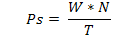 Ps =(1700*9500)/5200=3105,77кВТгде Ps – суммарная потребляемая мощность при электроснабжении селитебной территории города, кВт;W – удельное потребление электроэнергии, кВт·ч/год на 1человека;N – численность населения, чел.;T – использование максимума электрической нагрузки, ч/год.Для среднего города показатель электропотребления рассчитываем с коэффициентом 0,9.Ps  =0,9*3105,77=2795,19(кВт).После расчета суммарной потребляемой мощности необходимо рассчитать плотность электронагрузки и количество трансформаторных подстанций в селитебной зоне.Плотность электронагрузки определяется по формуле:                                                   ρ = Ps / S ,                                              (19)ρ = 2795,19/ 30=93,17 кВт/гагде ρ – плотность электронагрузки, кВт/га; S – площадь селитебной зоны, га.В качестве первоначальных ориентировочных значений мощности трансформаторов принимаем при плотности нагрузки менее 40кВт/га и однотрансформаторных пунктах мощность трансформатора 100-180кВт, при плотности более 40кВт/га мощность трансформатора 320-560 кВт.Количество трансформаторных подстанций можно определить следующим образом:n = Ps / P ,                              (20)n = 2795,19/480=5,82 где Р – мощность трансформатора при заданной плотности электронагрузки, кВт.При плотности электронагрузки 93,81кВт/га необходимо 6 трансформаторных подстанций.ГЛАВА 3. ОРГАНИЗАЦИЯ ТРАНСПОРТНОГО И ПЕШЕХОДНОГО ДВИЖЕНИЯ МИКРОРАЙОНАОрганизация транспортного и пешеходного движения в населенном микрорайоне является одним из важнейших пунктов инженерного обустройства населенной территории.3.1 Определение ширины проезжей части улицы Улично-дорожная сеть города является частью городских путей сообщения, обеспечивающих необходимые грузовые и пассажирские связи между отдельными функциональными зонами города и внутри отдельных зон и других городских территорий.Ширина проезжей части улицы зависит от ширины одной ее полосы и числа полос движения, необходимых для пропуска заданного транспортного потока.Определяем общую продолжительность цикла работы светофора Тц = tк + tж +tз +  tж , с                                              (21)                                               Тц = 20+5+20+5=50 (с)где tK- красная фаза  работы светофора, с; tж  - желтая фаза ,с; t3  - зелёная фаза, с.   Среднее расстояние между регулируемыми перекрестками – 800 м. 3.1.1 Расчет пропускной способности одной полосы движения.Пропускную способность одной полосы движения находим по формуле  ,     ед/час.                                         (22)                                             лег=(3600*16,67)/53,7=1117,54(ед/час)                                             груз=(3600*16,67)/56,7=1058,41(ед/час)где - пропускная способность одной полосы движения в одном направлении, ед/час.; V – скорость движения различных типов транспорта, принимается из задания,  м/с; L – динамический габарит, или безопасное расстояние между транспортными единицами, двигающимися попутно в колонне (включая собственную длину), м.	Безопасное расстояние между транспортными единицами определяется по формуле , м                                    (23)                                   Lлег=16,61*1,1+(16,672 /(2*9,8*0,5))+5+2=53,7(м)	Lгруз=16,67*1,1+(16,672 /(2*9,8*0,5))+8+2=56,7(м)где t – промежуток времени  между моментами торможения переднего и следующего за ним автомобилем, равный времени реакции водителя, зависит от квалификации водителя и принимается в пределах 0,7 – 1,5 с; g – ускорение свободного падения, м/с2;  φ – коэффициент сцепления пневматической шины колеса с покрытием, изменяющийся в зависимости от состояния покрытия от 0,8 - 0,1 (принимается по табл. 1); - продольный уклон, принимаемый при движении на подъеме со знаком плюс, при движении на спуске – со знаком минус; - длина экипажа, м (по табл. 2); S – расстояние между автомобилями после остановки,  принимаем   S = 2 м.Пропускная способность одной полосы движения в одном направлении, при расчетной скорости 60км/час и безопасном расстоянии между транспортными единицами равном : для легковых автомобилей 53,7м; для грузовых – 56,7м, по данным расчетам для легковых автомобилей 1117,54ед/час, а для грузовых – 1058,41 ед/час.            При определении пропускной способности линий массового маршрутного транспорта, в том числе и автобусов, следует исходить из того, что она практически обуславливается пропускной способностью остановочных пунктов.Пропускную способность остановочного пункта для автобуса и троллейбуса  можно вычислить по формуле , ед/час.                                                    (24)                                    Nавт. =3600/47,94=75,09ед/час                                    Nтрол. =3600/44,94=80,11ед/часгде Т – полное время, в течение которого автобус или троллейбус находится на остановочном пункте, с., с                                                       (25)	Тавт. =4,47+9+30+4,47=47,94 с.	Ттрол. =4,47+6+30+4,47=44,94 с.где t1 – время, затрачиваемое на подход к остановочному пункту (время торможения), с; t2 – время на посадку и высадку пассажиров, с; t3 – время на передачу сигнала и закрывание дверей, с; t4 – время на освобождение автобусом остановочного пункта, с.	Находим отдельные слагаемые., с                                                     (26)	t1 =4,47 с.где - «промежуток безопасности» между автобусами при подходе их к остановке, равный по длине одному автобусу,  = 10 м; b – замедление при торможении, принимается равным 1 м/с2. ,с                                                 (27)                                                    (автобус)t2  =9 с.                                             (троллейбус)t2 =6 с.где - коэффициент, учитывающий, какая часть автобуса занята выходящими и входящими пассажирами по отношению к нормальной вместимости автобуса, для остановочных пунктов с большим пассажирооборотом = 0,2;    - вместимость автобуса, равная 60 пассажирам;  - время, затрачиваемое одним входящим или выходящим пассажиром,  = 1,5 с; k – число дверей для выхода или входа пассажиров, принимаем для автобусов  k = 2, для трамваев и троллейбусов k = 3.	Время на передачу сигнала и закрывание дверей t3 принимается по данным наблюдений равным 30 с.Время на освобождение автобусом остановочного пункта. ,с                                                  (28)                                                        t4 =4.47 с.где а – ускорение, равное 1 м/с2.          Пропускная способность остановочного пункта для автобуса и троллейбуса, при  полном времени, в течение которого автобус(47,94 с.) или троллейбус(80,11 с.) находится на остановочном пункте, будет ровна 75 ед/час для автобуса и 80 ед/час для троллейбуса.	При вычислении пропускной способности полос проезжей части, используемой  легковым и грузовым транспортом, надо учитывать, что расчетная скорость на перегоне не равна фактической скорости сообщения по улице. Реальная скорость сообщения зависит от задержек транспорта у перекрестков. Таким образом, расчетная пропускная способность полосы проезжей части между перекрестками определяется как пропускная способность перегона с введение коэффициента снижения пропускной способности  по формуле                                                        (29)                                    Nлег =(3600*16,67*0,6)/53,7=670,53(ед/час)                                    Nгруз =(3600*16,67*0,6)/56,7=635,05(ед/час)	Коэффициент снижения пропускной способности с учетом задержек на перекрестках вычисляем по формуле                              (30)	 =800/(800+277,89/2+277,89/2+15*16,67)=0,6где Lп – расстояние между регулируемыми перекрестками, равное в соответствии с заданием, Lп = 800 м; а – среднее ускорение при трогании с места,   а = 1 м/с2; b – среднее замедление скорости движения при торможении, b = 1 м/с2;  tΔ – средняя продолжительность задержки перед светофором.	Средняя продолжительность задержки перед светофором рассчитывается по формуле                               (31)	tΔ =(20+2*5)/2=15Для маршрутизированного транспорта коэффициент задержки движения  не определяется.  Таким образом, расчетная пропускная способность одной полосы проезжей части для легкового и грузового транспорта  с учетом коэффициента задержки движения составит, авт./час.                               (32)                 Nлег=670,53*0,6=402,32 авт./час                 Nгруз=635,05*0,6=381,03 авт./час     3.1.2 Определение числа полос проезжей частиЧисло полос для всех видов транспорта рассчитываем по формуле                           (33)                  nл=180/1117.54=0.16                  nгр=120/1058,41=0,11                  nавт=20/75.09=0.27                  nтрол=16/80,11=0,2где А – заданная интенсивность движения транспорта по улице в одном направлении в час пик.          Пропускная способность улицы рассчитывается не по специализированным полосам проезжей части, а как для смешанного транспортного потока в целом, необходимо привести смешанный поток к однорядному, используя следующие коэффициенты приведения .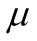                   nл=1*0,16=0,16                  nгр=2*0,11=0,22                  nавт=2,5*0,27=0,68                  nтрол=3*0,2=0,6	Пропуск транспорта заданной интенсивности движения могут обеспечить              (34)                             n=0,16+0,22+0,68+0,6=1,66 ~ 3             Поправка: т.к.  полос получилось две, то такое решение неизбежно вызовет снижение скорости легковых автомобилей, вынужденных двигаться по одной полосе вместе с грузовыми автомобилями, а также части грузовых автомобилей, которые, в свою очередь, будут двигаться по одной полосе с автобусами. Поэтому, исходя из состава транспортного потока, целесообразно принять три полосы движения в каждом направлении.3.1.3 Установление ширины проезжей части улицШирина проезжей части улиц в каждом направлении определяется по формуле                              (35)                                 В=3,75*3=11,25(м)где b – ширина одной полосы движения, м; n – число полос движения.Для магистральной улицы общегородского значения ширину полосы принимаем равную 3,75 м. Наименьшее число полос для улиц и дорог указано в табл. 4 без учета полос для временной стоянки автомобилей. В связи с этим и учитывая, что улица с обеих сторон застроена административными зданиями, у которых  может останавливаться большое число автомобилей, предусматриваем специальную полосу шириной 3 м для их стоянки.Общая  ширина проезжей части  в каждом направлении движения составит, м                              (36)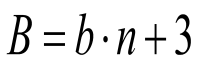 B=3.75*3+3=14.25м          Для магистральной улицы общегородского значения, с тремя полосами для движения , потребуется проезжая часть шириной 14,25м.(с учетом полос для временной стоянки транспортных средств.            3.2. Проверка пропускной способности магистрали и перекрестка	Пропускная способность в этом сечении зависит от режима регулирования, принятого на перекрестке.Расчет выполняем по формуле: , авт./час.                                      (37)	Nп =(3600/3)*((30-5/2)/50)=660(авт/час)где  Nп – пропускная способность одной полосы проезжей части у перекрестка в сечении стоп-линии, авт./час.; tn – интервал во времени прохождения автомобилями перекрестка, принимаемый в среднем tn= 3 с; Vn – скорость прохождения автомобилями перекрестка (принимаем  Vn = 18 км/ч), м/с.	Учитывая необходимость обеспечения левых и правых поворотов на перекрестке, требующих специальных полос проезжей части, для определения пропускной способности магистрали используем следующую формулу , авт./час.                                     (38)	Nм =1,3*660*(3-2)=858(авт/час)где Nм – пропускная способность магистрали в сечении стоп-линии, авт./час;        1,3 – коэффициент, учитывающий право- и лево-поворотное движение;n – число полос.	Для сравнения пропускной способности в данном случае приведем все заданные виды транспорта к одному (легковому автомобилю) используя формулу , авт/час                                            (39)Легковые автомобили                                                                      180 . 1 = 180Грузовые автомобили грузоподъемностью 2 – 5 т                        120 . 2 = 240Автобусы                     							        20 . 2,5 = 50	Троллейбусы	16 .  3=48ИТОГО N:						                             518 авт./час.                                                                                                            (приведенных)	Таким образом, так как  Nм (858авт/час)>N(518авт/час), то  пропускная способность магистрали в сечении стоп-линии обеспечит прохождение транспортного потока заданной интенсивностью.	3.3. Установление ширины тротуараПерспективная интенсивность пешеходного движения на тротуарах в каждом направлении 3280 чел./час. Пропускная способность одной полосы тротуара 1000 чел./час. Необходимое число полос n = 3280/1000 = 3,28 ≈ 4 полосШирина одной полосы ходовой части тротуара 0,75 м.Таким образом, ширина ходовой части тротуара В = 0,75 . 4 = 3 м.3.4. Выбор типа поперечного профиляТак как проезжая часть и тротуары, по стоимости и сложности устройства являются основными элементами улицы, вначале намечаем схему поперечного профиля улицы, используя полученную по расчету ширину проезжей части и тротуаров. После этого можно будет приступать к размещению полос зеленых насаждений,  мачт освещения и подземных инженерных коммуникаций.Поэтому мы выбираем поперечный профиль улицы без полосы для разделения встречного движения. (См. Приложение 1) . 3.4.1 Очертание поперечного профиля проезжей частиПоперечный профиль проезжей части принимаем параболического очертания. Такой профиль наилучшим образом отвечает требованию водоотвода, так как обеспечивает быстрый сток воды с проезжей   части к лоткам и дождеприемным колодцам.В данном варианте тротуар отделен от проезжей части однорядной площадкой деревьев и от линии застройки газоном.3.4.2 Размещение  зеленых насаждений. Намеченные зеленые полосы в поперечном профиле проектируем шириной по 2 м.	В данном случае мачты освещения могут быть расположены в зоне зеленых насаждений у тротуаров с обеих сторон улицы.		Средний поперечный уклон проезжей части принимаем равным 20%. ЗАКЛЮЧЕНИЕНа территории проектируемого микрорайона расположено большое количество подземных сетей, которые обслуживают все расположенные здесь здания и сооружения. Главной задачей проектирования внутримикрорайонных подземных сетей является полное обслуживание зданий и сооружений при наименьшей протяженности коммуникаций и возможности обеспечения их бесперебойной работы.Комплексное проектирование всех трубопроводов и кабелей с учетом планировочного решения и рельефа территории необходимо для рационального размещения подземных коммуникаций в микрорайоне.В значительной степени на трассировку и протяженность подземных сетей могут повлиять размещение зданий и решение вертикальной планировки в микрорайоне.Необходимо придавать большое значение вопросу экономического обоснования принятых решений, так как строительство подземных сетей требует больших капиталовложений. Заключительную схему размещения подземных инженерных коммуникаций выбирают на основе технико-экономического сравнения вариантов.Все расчеты выполнены согласно нормативным требованиям.СПИСОК ИСПОЛЬЗОВАННОЙ ЛИТЕРАТУРЫСНиП 2.04.02-84  Водоснабжение. Наружные сети и сооружения.СНиП 2.05.02.-85  Автомобильные дороги.СНиП 2.04.03-85  Канализация. Наружные  сети и сооружения. СНиП 2.04.05-86.  Отопление, вентиляция и кондиционирование.СНиП 2.08.01-89  Жилые здания.СНиП 2.07.01-89  Градостроительство. Планировка и застройка городских и сельских поселений. СНиП 42-01-2002 Газораспределительные системы.Николаевская И.А. Благоустройство городов. Учеб.для строит. техникумов. 2-е изд., перераб. и доп. – М.: Высш. шк., 1990, - 160с.Мироненко, Е.В. Методические указания к выполнению курсового проекта по разделу «Градостроительство с основами архитектуры»/ Е.В. Мироненко,– Брянск, 1998.Евтушенко М.Г., Гуревич Л.В., Шафран В.Л.Инженерная подготовка территорий населенных мест. Под ред. В.Л. Шафрана. – М.: Стройиздат, 1982. – 207с.Погодина Л.В. Инженерные сети, инженерная подготовка и оборудование территорий, зданий и стройплощадок: Учебник/Л.В. Погодина. – М.: Издательско-торговая корпорация «Дашков и К0», 2013. – 476с.Приложение 1.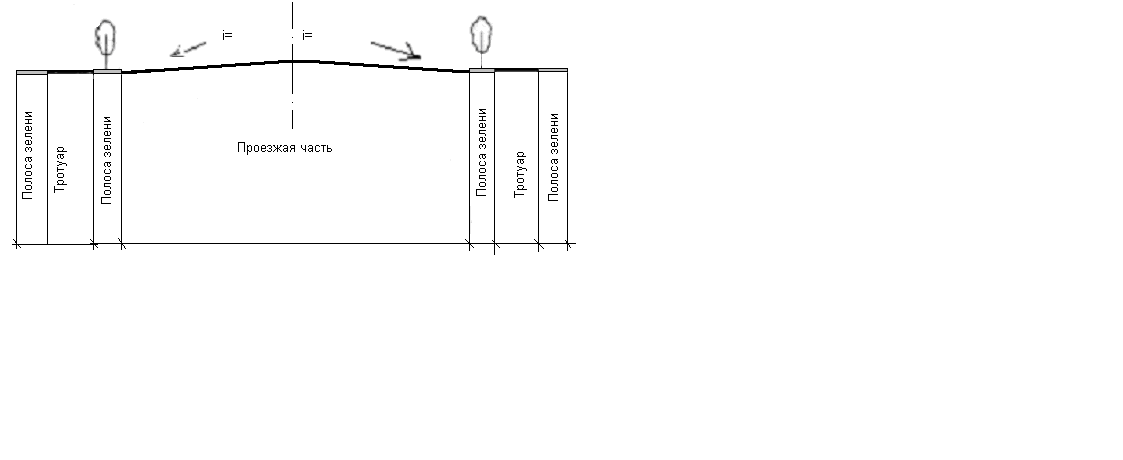 Поперечный профиль улицы без полосы для разделения встречного движения. Этажностьqo, Вт/м21-21663-4915 и более73